TNIS Winter Sports Week Score Sheet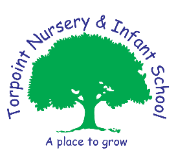 DayActivity ScoreMondayWatch the video of the Year 2 Teachers!Gymnastics-Hold a 2 point balance for:3 seconds- 1 point5 seconds- 2 points10 seconds- 3 pointsMore than 10 seconds- 4 pointsHold a 1 point balance for:3 seconds- 1 point5 seconds- 2 points10 seconds- 3 pointsMore than 10 seconds- 4 pointsCrab walk- how long can you walk around for:3 seconds- 1 point5 seconds- 2 points10 seconds- 3 pointsMore than 10 seconds- 4 pointsLong jump- how far can you jump? Although it is not gymnastics you will be using what we learnt in gymnastics- remember to bend your knees when you land! Measure using your feet toe to toe3 steps- 1 point5 steps- 2 points10 steps- 3 points 15 steps or more- 4 points Out of a possible 16TuesdayWatch the video of the EYFS2 teachers!Ball Skills-How many times can you pass the ball around your waist in 60 seconds without dropping it:5 times- 1 point10 times- 2 points20 times- 3 points 30 times or more- 4 points How many times can you throw and catch a ball/ toilet roll without dropping it?5 times- 1 point 10 times- 2 points15 times- 3 points20 times or more- 4 pointsHow long can you balance the ball/ toilet roll on your foot?3 seconds- 1 point5 seconds- 2 points10 seconds- 3 pointsMore than 10 seconds- 4 pointsHow many keepy-uppies can you do with a ball/ toilet roll? 1 time- 1 point3 times- 2 points5 times- 3 points 10 times or more- 5 points Out of a possible 17WednesdayWatch the videos of  Mr Evans and the TCC students!Zumba ‘5, 6, 7 ,8’ with TCC 2 points for joining in!Zumba ‘Reach for the Stars’ with TCC 2 points for joining in! Mr Evan’s challenge Speed BounceHow many can you do in 30 seconds?5- 1 point10- 2 points15- 3 points20 or more- 4 pointsOut of a possible 8ThursdayWatch the video of the Year 1 teachers!Circuits How many star jumps can you do in 30 seconds?5- 1 point10- 2 points15- 3 points 20 or more- 4 points How many rocket jumps can you do in 30 seconds?5- 1 point10- 2 points15- 3 points 20 or more- 4 points How many press ups can you do in 30 seconds?5- 1 point10- 2 points15- 3 points 20 or more- 4 points How many spotty dogs can you do in 30 seconds?5- 1 point10- 2 points15- 3 points 20 or more- 4 points Out of a possible 16FridayWatch the balloon volley ball video! Balloon VolleyballHow long can you rally for without the balloon hitting the floor/ other surface?5 times- I point10 times- 2 points15 times- 3 points20 times or more- 4 points Can you keep the balloon up in the air without it hitting the floor/ other surface?5 seconds- 1 point10 seconds- 2 points 20 seconds- 3 points
30 seconds- 4 points60 seconds or more- 5 pointsOut of 9Total score Out of a possible 66